夏休みを迎えるにあたって　1学期、お疲れさまでした。慣れない新しい環境の中で、よく頑張りましたね。この夏休みが、皆さんにとって少しほっとできる時間になればいいな、と思っています。ただ、残念ながら楽しい夏休みは、気がつけばびっくりするほど日にちが早く過ぎてしまいます。自分で目標をもって、取り組むためには強い意志が必要です。充実した夏休みが過ごせるよう、計画的に。しっかりと身に付いた生活リズムを崩してしまわぬよう、早寝・早起き・朝ごはんを心がけてくださいね。　それから、もう一つ。今、少しでも不安や心配ごとがある人に伝えたいことです。それは、一人きりで抱え込まず、一人きりで結論を出さずに誰かに相談してください。みなさんの気持ちを受け止め、一緒に考えてくれる人が皆さんには必ずいます。友達、先生、親、家族がいます。皆さんは決して一人ではないことを、心にとめておいてください。「どうしよう」「つらい」「苦しい」そんな風に感じている人がいたら、必ず味方になります。私自身も、仲町中の先生方も、みんながそう思っています。　夏休みを迎えるにあたり、私が皆さんに伝えたかったこと２つです。ぜひ、心にとめておいてください。熱中症や交通事故等、くれぐれも気をつけてくださいね。サマースクール、２学期始業式と、元気で成長した皆さんに会えることを、心から楽しみにしています。令和５年7月20日　仲町中学校　校長　藤田由美恵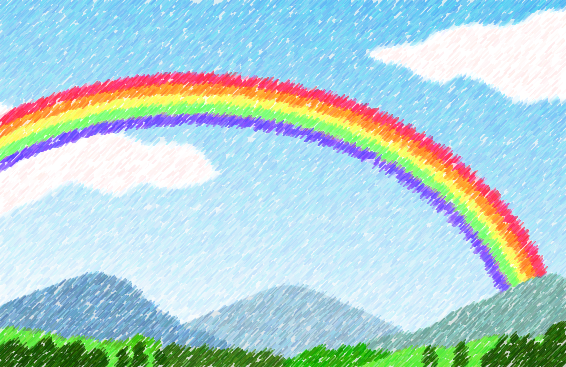 